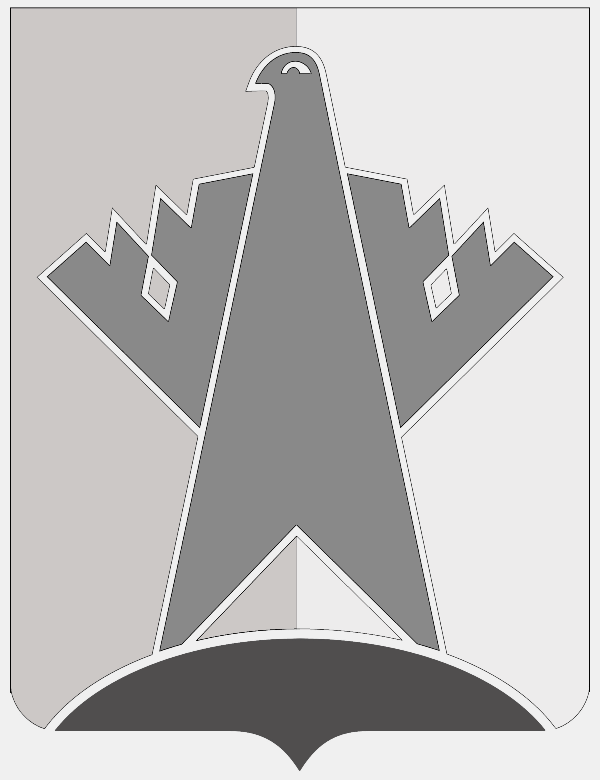 АДМИНИСТРАЦИЯ СУРГУТСКОГО МУНИЦИПАЛЬНОГО РАЙОНАХАНТЫ-МАНСИЙСКОГО АВТОНОМНОГО ОКРУГА – ЮГРЫ ПОСТАНОВЛЕНИЕ31 июля 2023 года                                                                             № 2026
г. СургутО признании утратившим силу  постановления администрации Сургутского района от 19.11.2018 № 4573В целях приведения муниципального правового акта администрации Сургутского района в соответствие с действующим законодательством Российской Федерации, на основании распоряжения администрации Сургутского района от 07.12.2021 № 588-р «О наделении полномочиями и признании утратившими силу распоряжений администрации Сургутского района»:  1.  Признать утратившим силу  постановление администрации Сургутского района  от 19.11.2018 № 4573 «Об утверждении Положения о ведении реестра объектов потребительского рынка на межселенной территории, п. Банный,                     д. Юган Сургутского района».2. Обнародовать настоящее постановление и разместить на официальном сайте Сургутского муниципального района Ханты-Мансийского автономного округа – Югры.3. Настоящее постановление вступает в силу после его обнародования.Заместитель главы  Сургутского района                                          М.Э. Нигматуллин